To all the students in Gold Coast French Online, and Gold Coast Languages Online and Gold Coast Spanish online !!Good Morning / Buenos Días    from Roger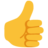 Many of you know that I have been supported for a long time in my English teaching by the Spanish Group Dingoos (Take your first Steps in Australia) which has brought many hundreds of amazing Spanish students to study all over Australia and especially in the Gold Coast Universities and Colleges.  The students from Spain have made an enormous contribution to Gold Coast Life, often working long hours in jobs as well as investing in years of education here. Their contribution to the local economy has been outstanding. Now, stranded here and unable for many good reasons to travel home, and increasingly isolated for the good health goals we all share, it is our turn to offer support.  My good friend Jaime, their CEO has started a Chang.Org petition to seek Government Support for temporary rent relief as many are losing the part-time jobs on which they depend for their studies and their survival here. Just one example of their quiet contribution to our life is their regular participation in the Clean Up Australia campaigns and many surfing classes and other voluntary sporting activities on the Gold Coast.  Now it is our turn to at least sign their petition and to consider a small donation which multiplies their efforts to advertise their petition and receive Government support to continue studying and paying their fees and living costs.They are far away from their families in Spain, so now we need to step up and help them while they are here with us.Sheila and I are receiving significant financial support as are many others in our age group, and although medically isolated, and unable to either leave our apartment, or receive visitors, due to underlying medical conditions which make us vulnerable, we are cheerfully carrying on with our online teaching, Woolies deliveries, and much support from our family and friends. Any time you would like a chat or a lesson you can video us though www.zoom.us but that is not the main point of this message (though it would be great to hear from you).The main reason is please read the following message from our Spanish Friends and consider a petition signature, and/or a donation to help expand their message to our Government.  They have supported our economy enormously and please help now when they need it most.  With all that new spare time we all have, it is also time actively to help each other.I've translated their message in Spanish into English ... So please, please, keep reading and offer your moral support and also your financial support if possible, whether small or large.  One last thing, please email me at goldcoastlanguges@gmail.com if this message has in any way touched your heart so that I can pass on to our Spanish friends your wishes for them to survive these interesting and challenging times with us here on the Gold Coast.  Many may be losing their jobs, so every bit of help counts !!        Roger. goldcoastlanguages@gmail.com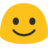 SPANISH AND ENGLISH TEXTS FOLLOW … PLEASE READ ON !!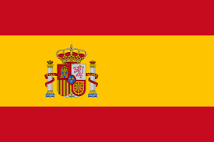 